Четверг -  14  мая  2020 годаНеделя № 34Тема недели: Моя страна и ее соседиЦель: формировать представление у детей о России как о родной стране. Расширять представления детей о расположении нашей страны на карте и ее соседях.Утренняя гимнастикаhttp://dou8.edu-nv.ru/svedeniya-ob-obrazovatelnoj-organizatsii/938-dokumenty/6328-stranichka-instruktora-po-sportuОбразовательная деятельность1.Природа и ребенокТема: «Бегуны, пловцы, прыгуны» Парамонова Л.А. стр.846Цель: Формировать у детей представление о разнообразии природных условий, разных средах жизни и приспособленности к ним.Материалы, инструменты, оборудование. Лист бумаги, разделенный на 3 части, символизирующие разные среды обитания. Одна часть листа остается не закрашенной (воздух), лишь внизу изображается темная полоска земли — суша. Вторая часть ватмана символизирует водную среду обитания и обозначена голубым цветом. Третья часть — подземная среда (почва) — коричневого цвета. Фигурки - картинки животных, которые приспособились к жизни в определенной среде, например: водная среда — рыбы, кит, тюлень, дельфин, медуза, лягушка, бобр, утконос и т.п.; подземная — крот, дождевой червь; наземновоздушная — летающие птицы, насекомые, звери и любые наземные обитатели, например, слон, лев, медведь и т. п. Желательно, чтобы в набор животных для каждой среды входили представители животного мира нашего региона. Содержание деятельности. Расположитесь удобно около большого листа бумаги, разделенного на три части. В коробке лежат фигурки с изображением разных животных. Напомните, что у людей есть соревнования по плаванию, бегу, прыжкам с парашютами. Где люди плавают? (В воде.) Где бегают? (На суше.) Где летают на парашюте? (В воздухе.) Но отличные пловцы, бегуны и летуны есть не только среди людей. Еще лучше все это делают животные. Показывая на лист бумаги спросите, какая его часть может быть символом воды, и почему. Предложите ребёнку выбрать из коробки всех животных, которые отлично плавают и всю жизнь проводят в воде, и поместить их в этой части листа. Порассуждайте, что помогает этим животным плавать? У них округлое тело, когда они плывут, вода обтекает их. Рыбам помогают плавать хвост и плавники. Могут ли эти животные жить на суше? Нет, они способны жить только в воде. Положите в «водную среду» животных, которые обитают и в воде, и на суше, например: лягушка, бобр, пингвин, утконос. Бобру, утконосу помогают плавать перепонки на лапах и хвосты-весла. Их мех не намокает. Где живут водные животные? Сделайте вывод: жизнь многих животных связана с водой. Эти животные приспособились к жизни в воде, они отличные пловцы. Реки, озера, моря — их дома. Спросите, на чем летают люди. (На самолете, дельтаплане, вертолете.) А какие животные летают лучше и быстрее людей, причем без всяких машин и приспособлений? Ребёнок отвечает, выбирает картинки с изображением летающих птиц из коробки и размещает на не закрашенной части ватмана. Почему птицы летают лучше людей? (У птиц есть крылья, они легкие.) Птицы могут летать быстро и медленно, могут, как орлы, парить на одном месте, высматривая добычу. Какие еще животные летают? Насекомые — бабочки, жуки, стрекозы. Есть летающие рыбы, которые могут выпрыгивать из воды, летучие мыши, белка - летяга с широкими перепонками между лап, которые служат ей своеобразным парашютом. Но звери не могут летать на такие расстояния, как птицы. Многие птицы научились даже охотиться на лету. Например, стрижи, ласточки таким образом ловят насекомых. Обратите внимание на полоску земли и поясните, что все летающие птицы значительное время своей жизни проводят на земле. Но на земле они передвигаются не так быстро, как в воздухе. На земле есть свои чемпионы по бегу. Все они живут только на суше. Они ходят, бегают, ползают, прыгают. Вместе с ребёнком выберите из коробки фигурки животных суши и разместите их возле темной полоски земли. Расскажите, что самый быстрый среди зверей — гепард. Он отличный бегун — может бегать со скоростью автомобиля, правда, только на короткие расстояния. Отлично бегают страусы, их маленькие крылья — не помеха быстрому бегу. Порассуждайте, где могут обитать самые сильные животные — в воздухе, в воде или на суше? Самые сильные животные — слоны, которые могут поднимать большие тяжести, ко- нечно же, обитают на суше. Они не только сильные, но и тяжелые. На суше живут и самые лучшие среди зверей прыгуны, например, кенгуру, тушканчики. Попросите ребёнка вспомнить, а есть ли животные, которые почти всю жизнь проводят под землей. Ребёнок заселяет коричневую часть листа, выкладывая фигурки крота, слепыша, дождевого червя. Нужны ли глаза подземным жителям? Глаза у них совсем маленькие, незаметные. Могут ли здесь жить звери с длинным мехом? (Нет, потому что длинный мех мешал бы им двигаться под землей.) А какие лапы должны быть у подземных зверей? Что они ими делают? (Они роют землю, поэтому у крота и других зверей сильные, крепкие передние лапы, которыми они могут копать землю, как лопатой.) Эти животные — лучшие «копатели». Рассмотрите изображение утки, лебедя, гуся и спросите, что умеют делать эти птицы: они хорошо плавают, неплохо летают. Вот бегуны они неважные, хотя живут и на суше — строят гнезда, выводят птенцов. Получается, что они связаны и с водой, и с воздухом, и с землей. Подчеркните, что очень многие животные связаны и с воздухом, и с водой, и с сушей. Некоторые из них летают в воздухе. Животные суши дышат воздухом. Всем им нужна вода. Воздухом дышат и водные, подземные обитатели. В заключение обобщите: все животные на нашей планете так или иначе связаны и с водой, и с воздухом. Но у каждого из них есть свой «дом», в котором им живется лучше всего. По внешнему виду животного часто нередко можно определить, в каком «доме» он живет — в воде или на суше, умеет летать или нет. 2.Музыкальное развитие- http://dou8.edu-nv.ru/svedeniya-ob-obrazovatelnoj-organizatsii/938-dokumenty/6329-stranichka-muzykalnogo-rukovoditelya3.РисованиеТема: «Греческие кубки и амфоры» Парамонова Л.А.   стр.845Цель: Вызвать интерес к оформлению силуэтов посуды по мотивам греческой керамике. Показать особенности орнамента (контурные рисунки спортсменов, воинов, танцовщиц).   Воспитывать  художественный вкус, интерес к народному искусству.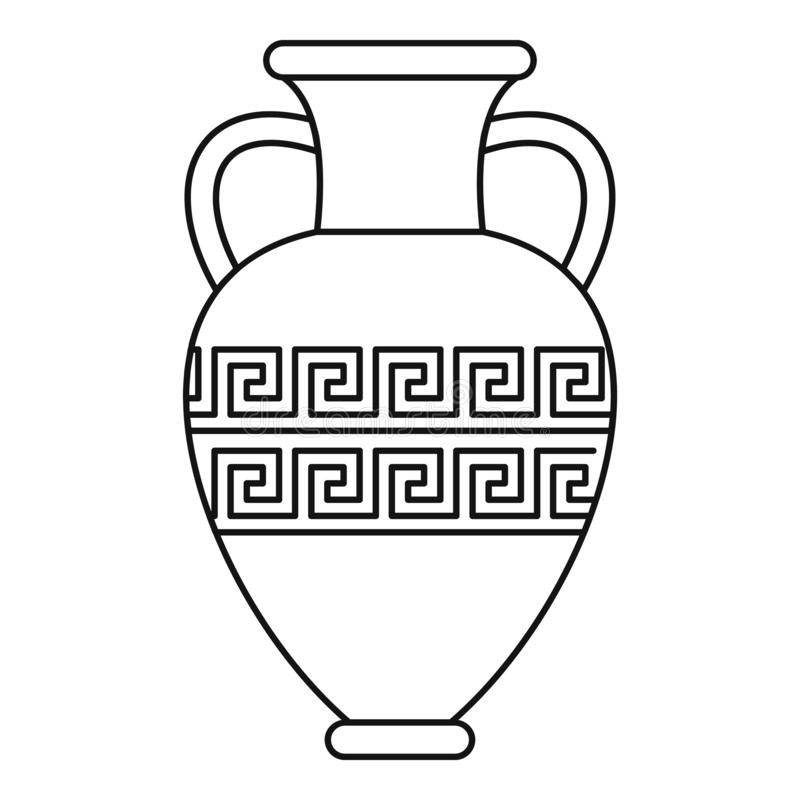 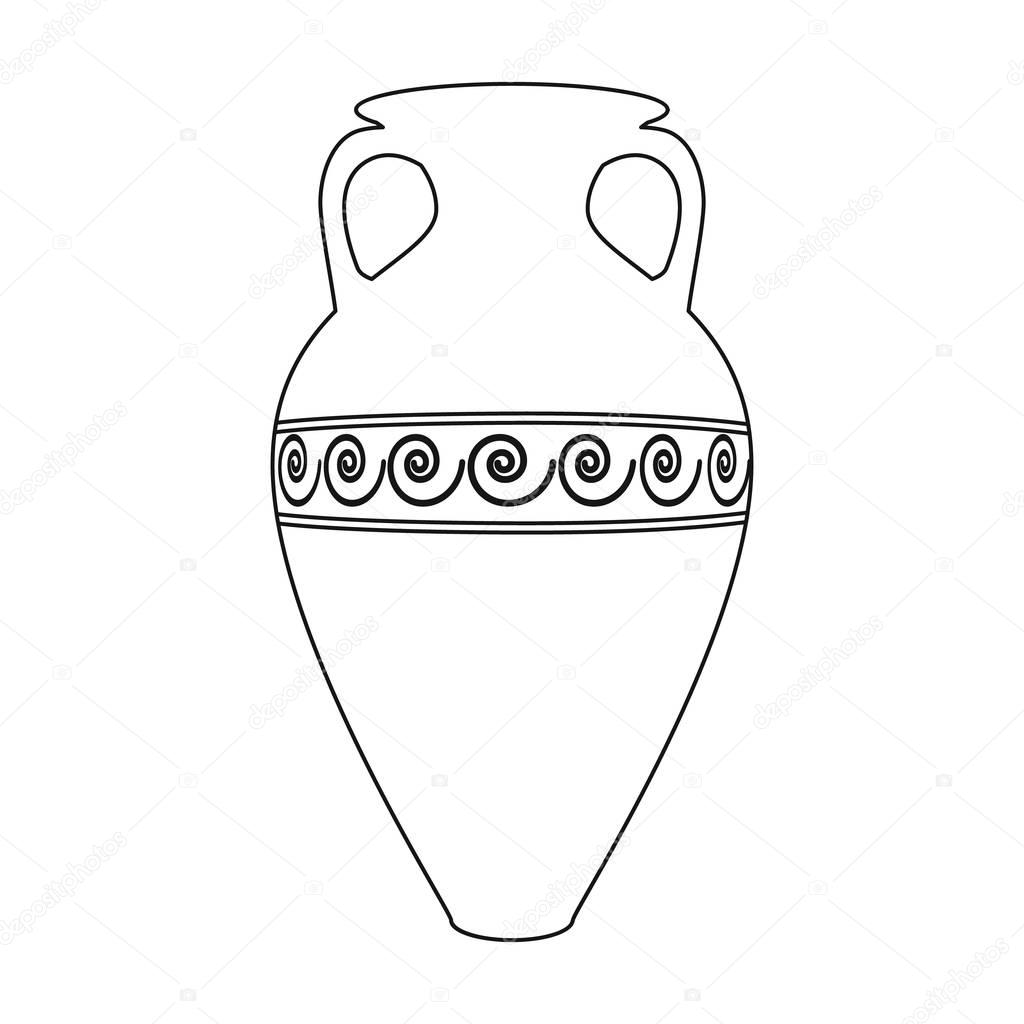 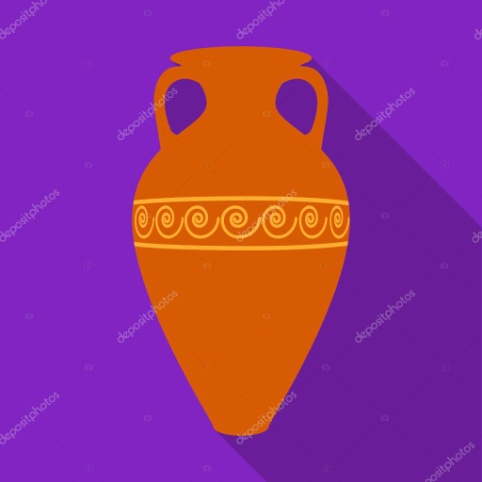 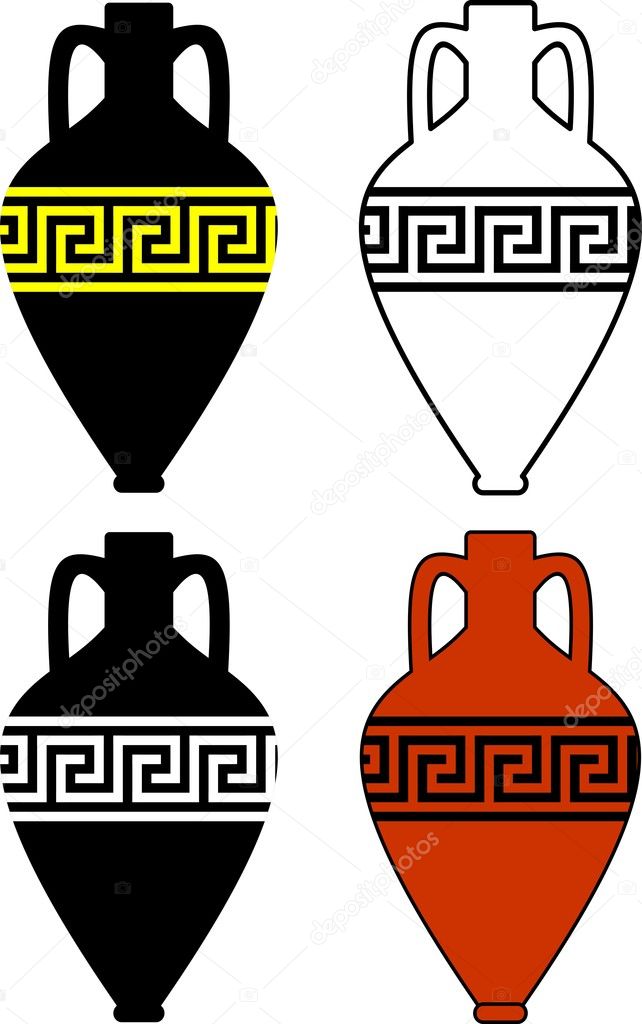 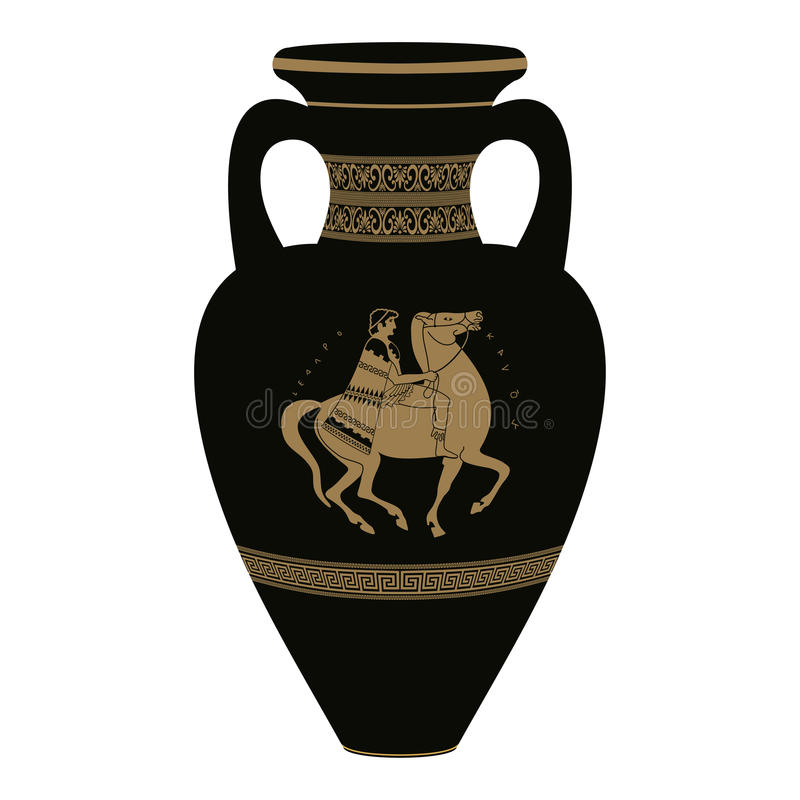 